Geometry Applications BFind the value of the given variables and determine the measure of the angles.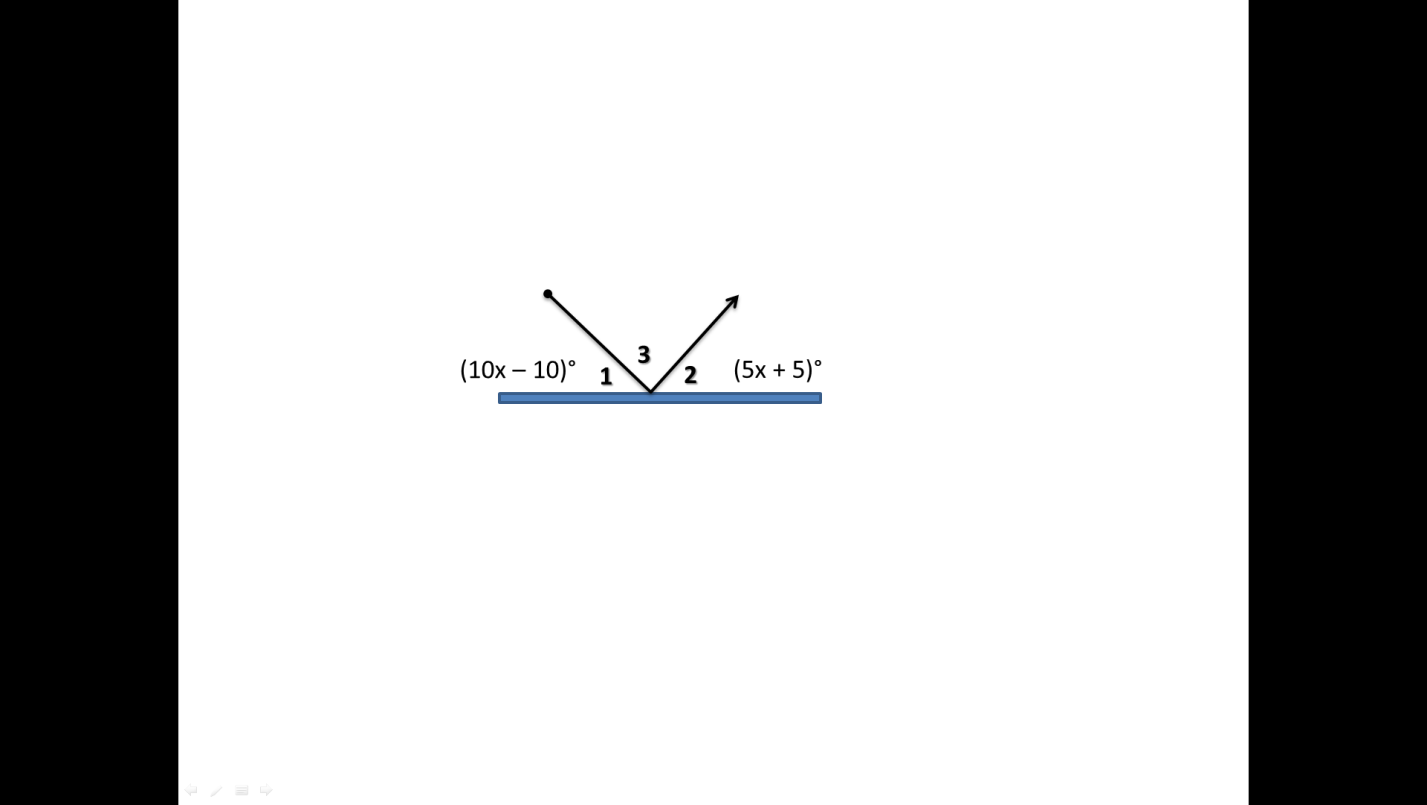 Review Equations11.	Solve and write answer in set notation.	12.	Solve graph and final answer in interval notation.Homework 1.41.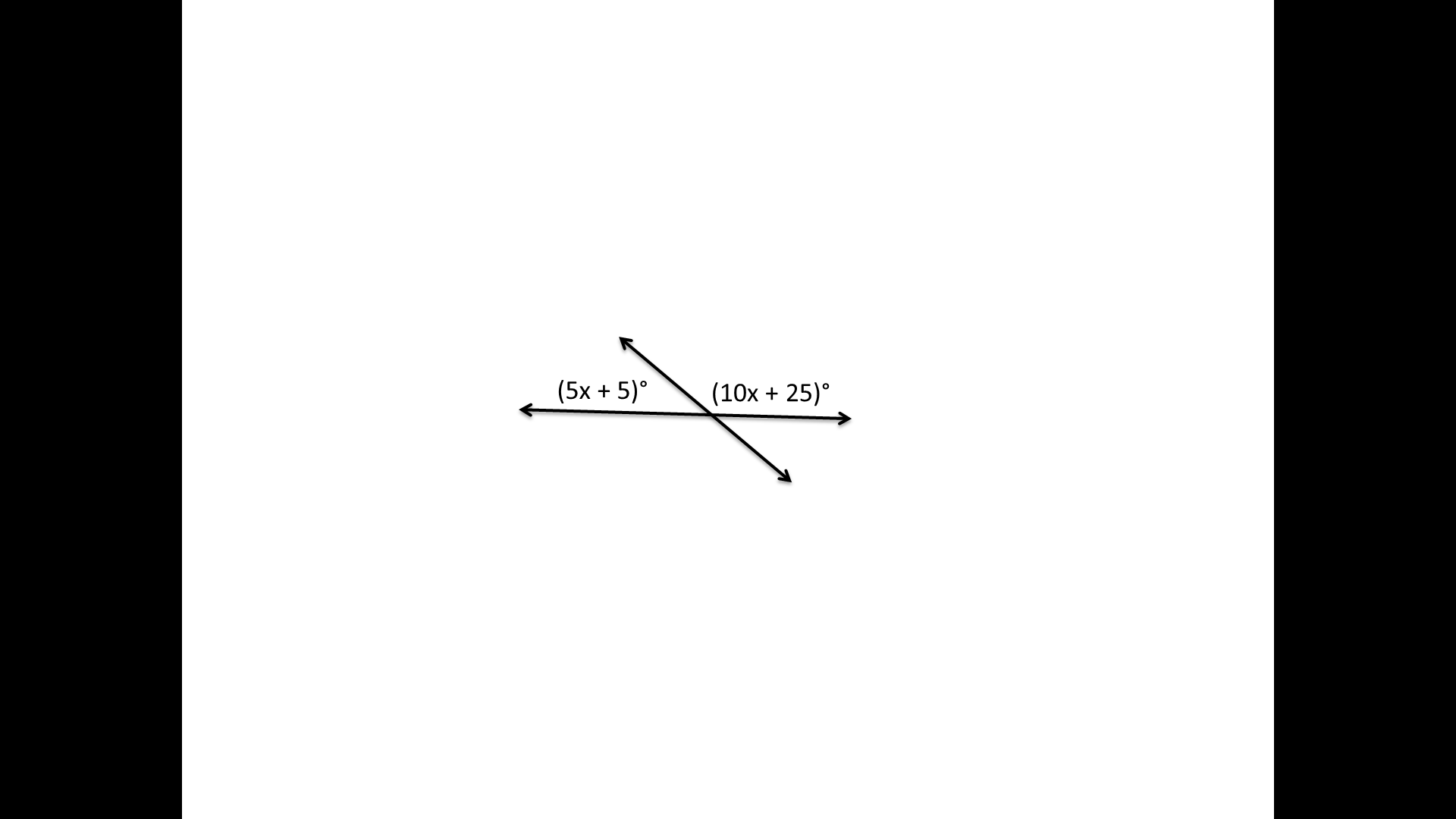 2.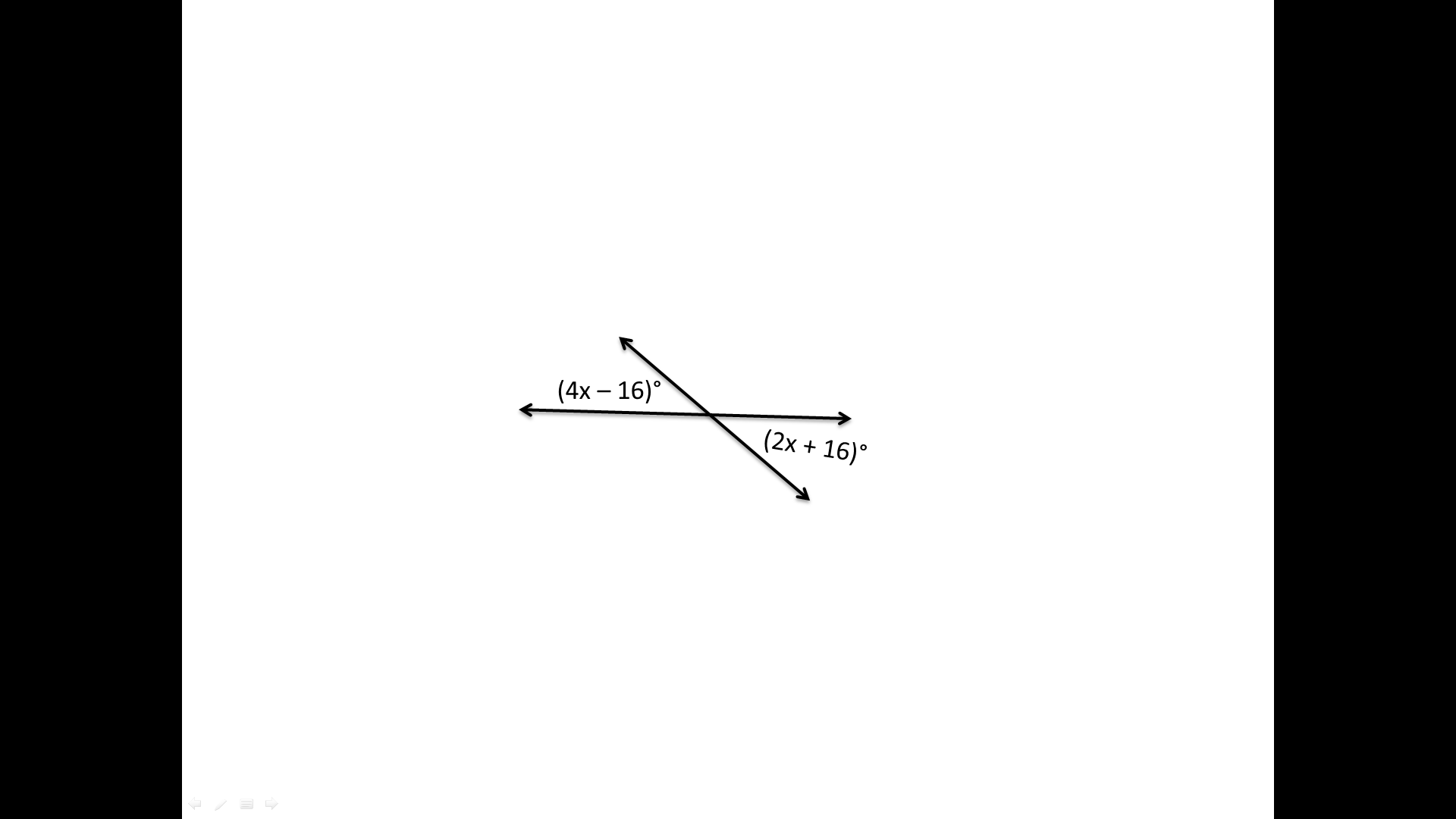 3.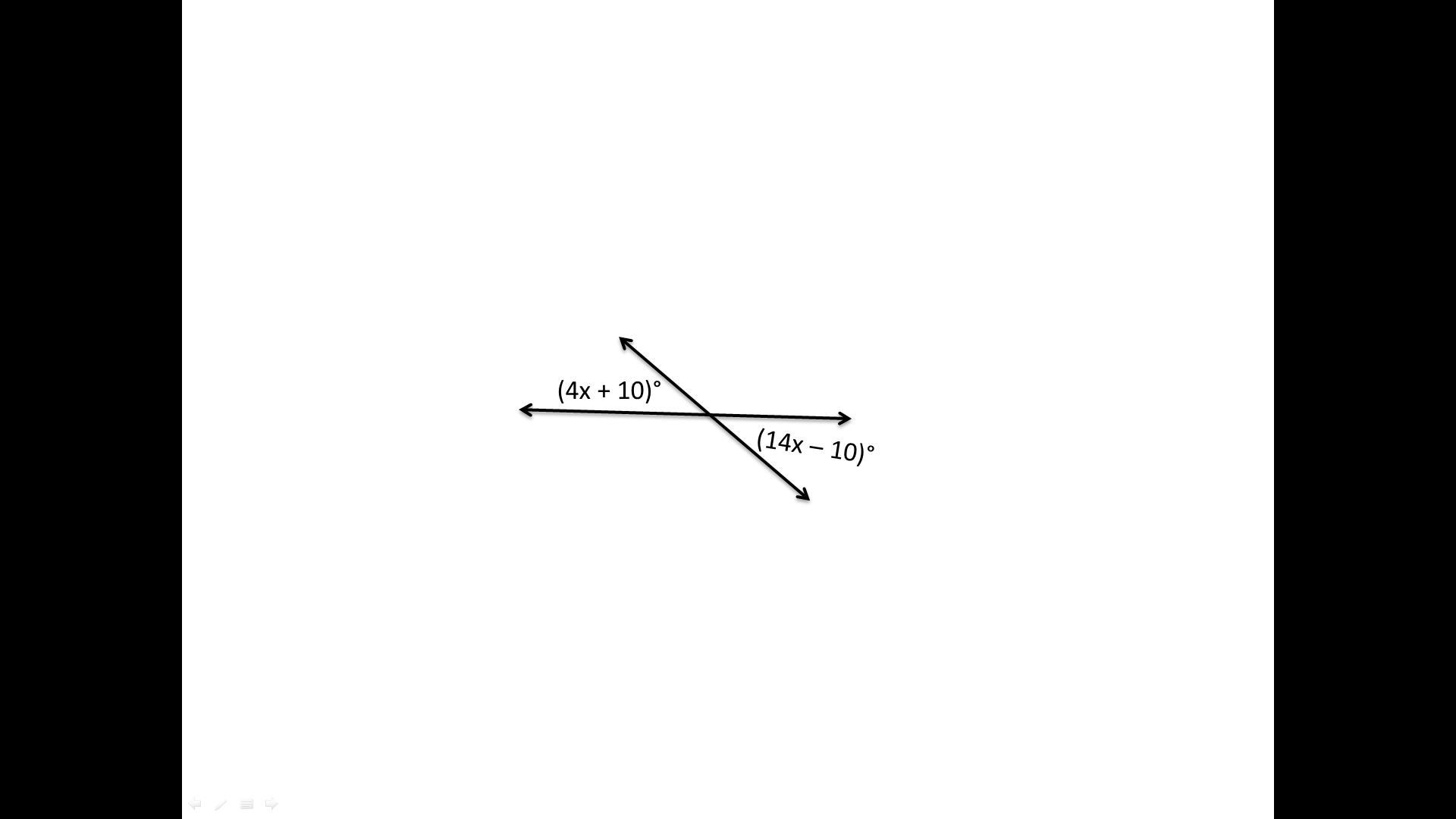 4.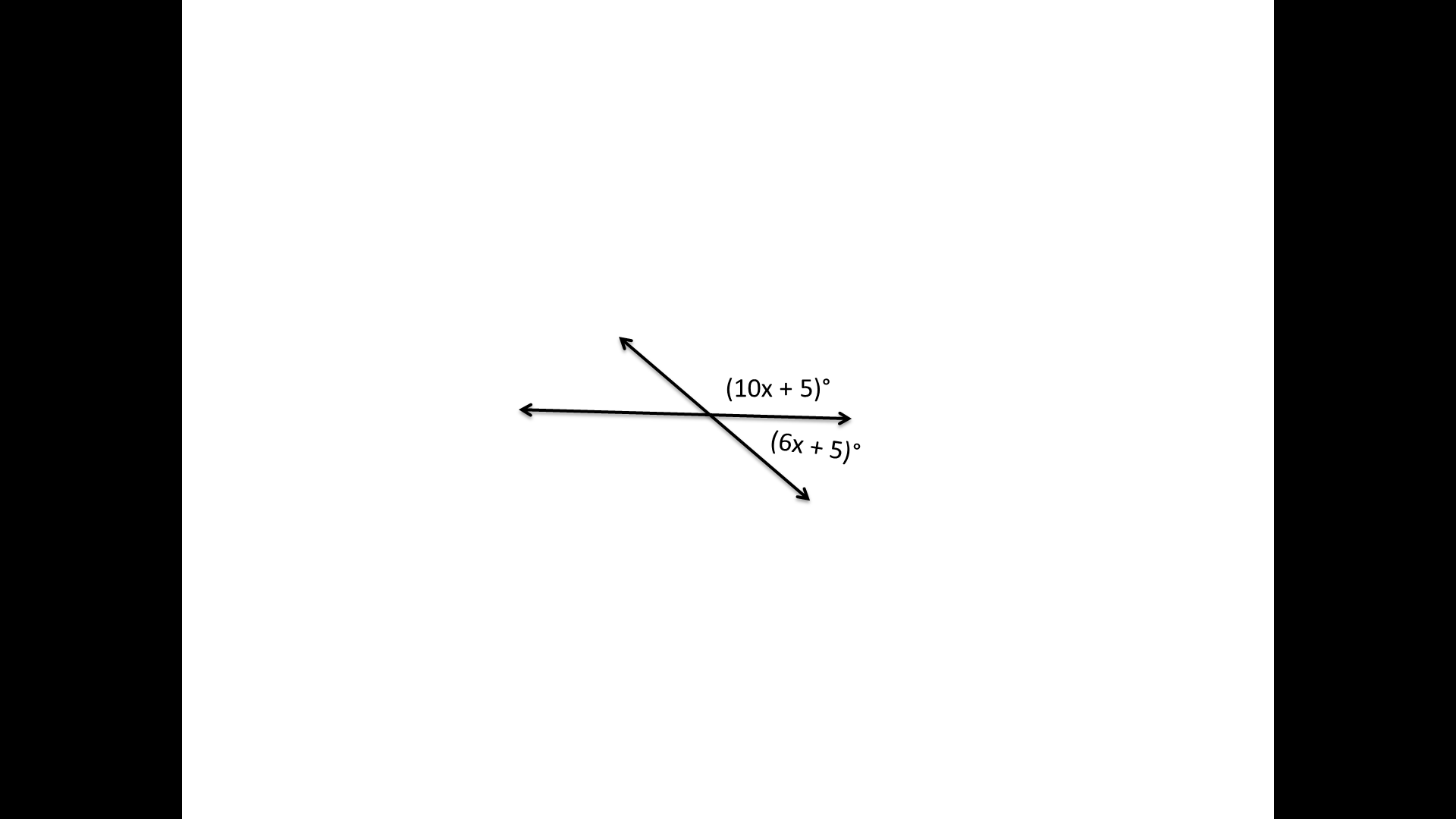 5.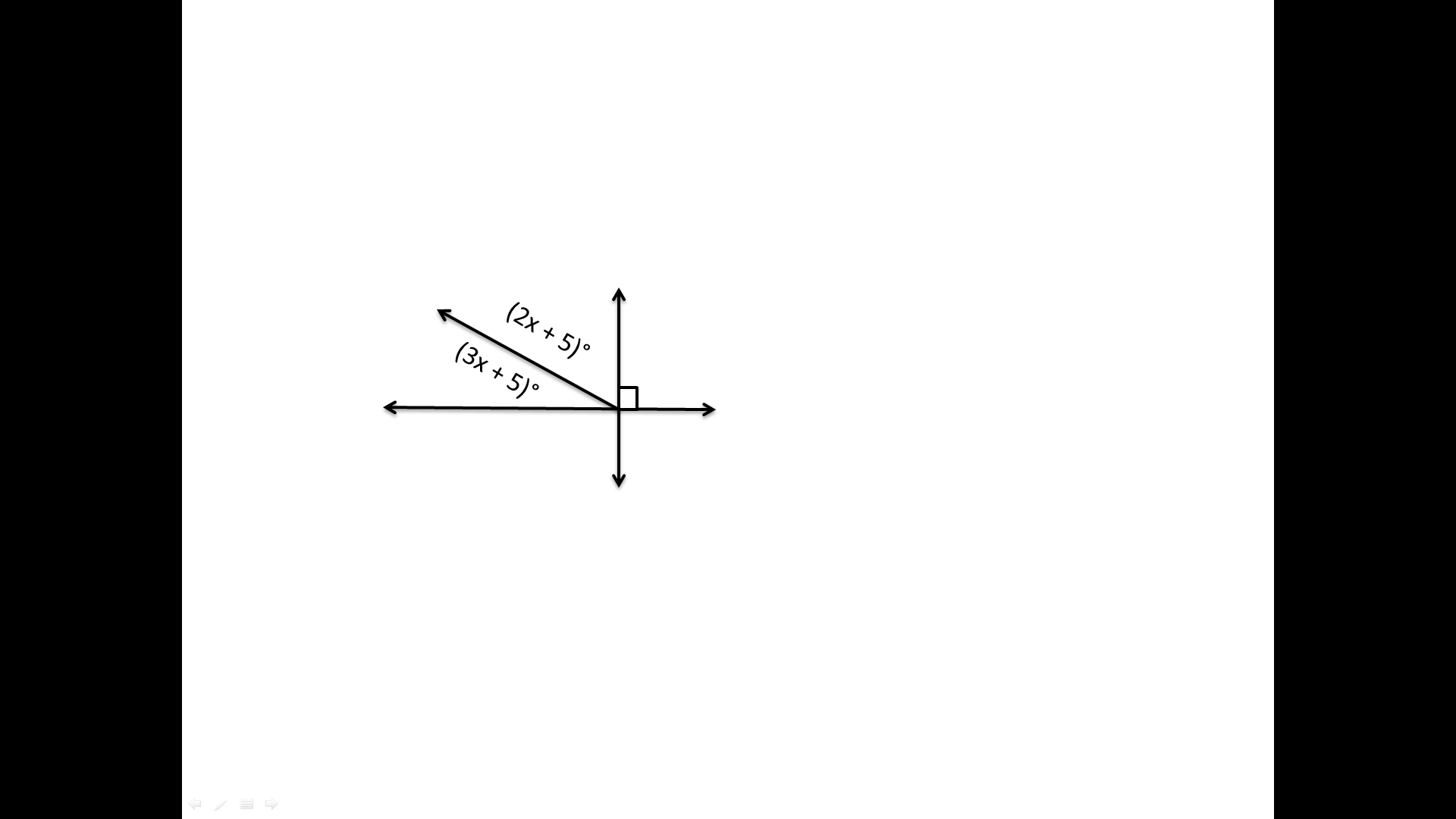 6.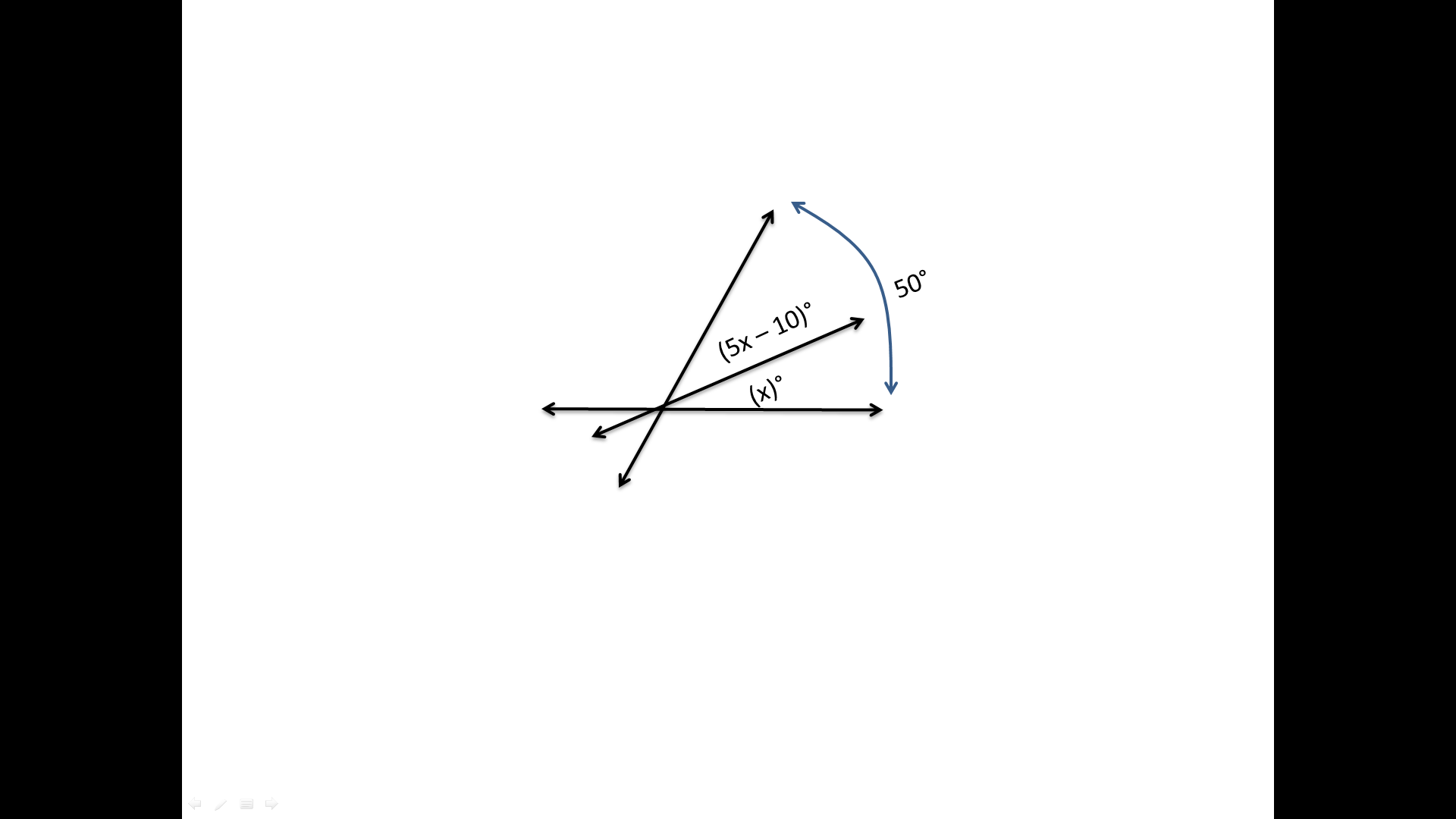 7.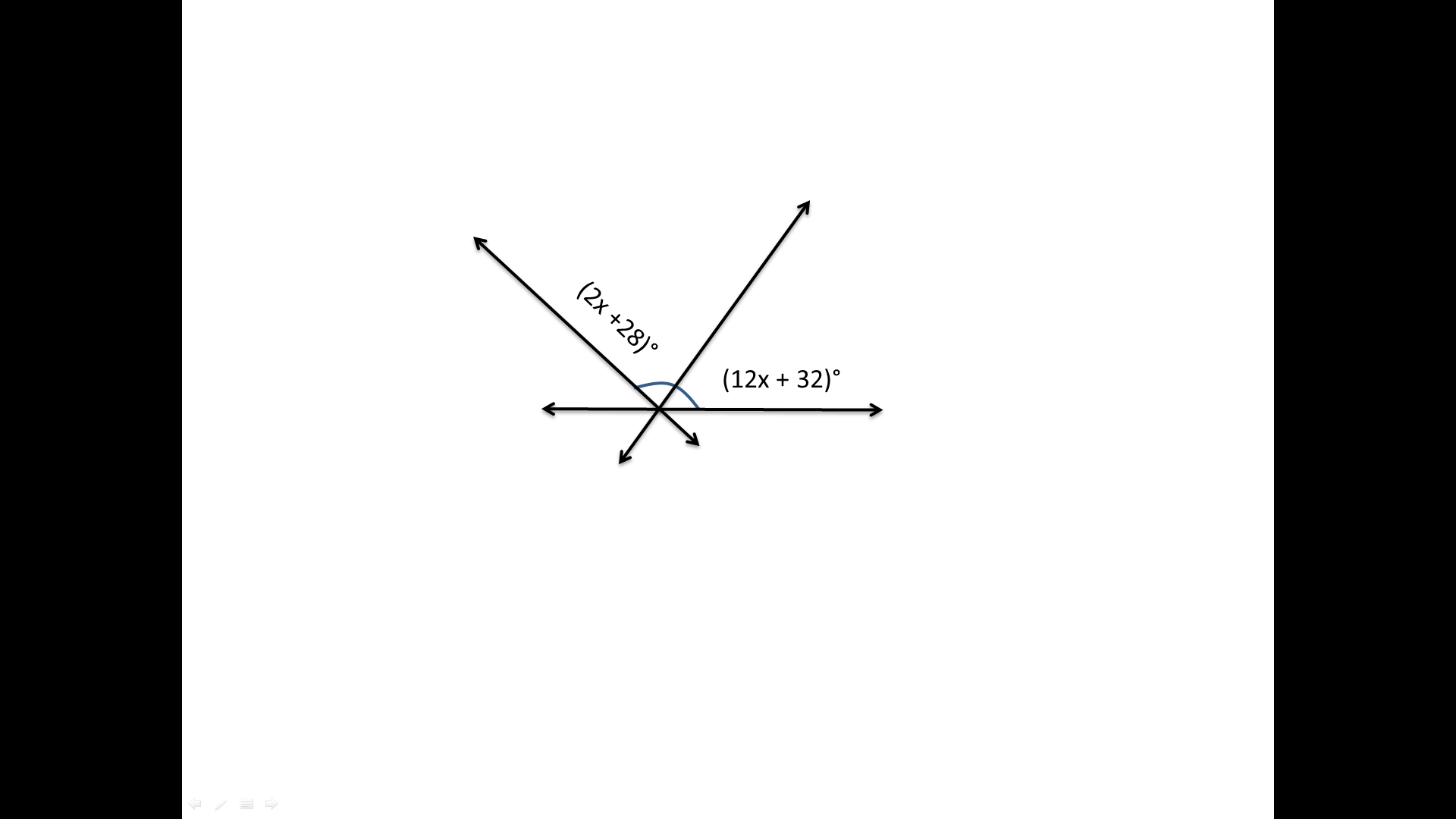 8.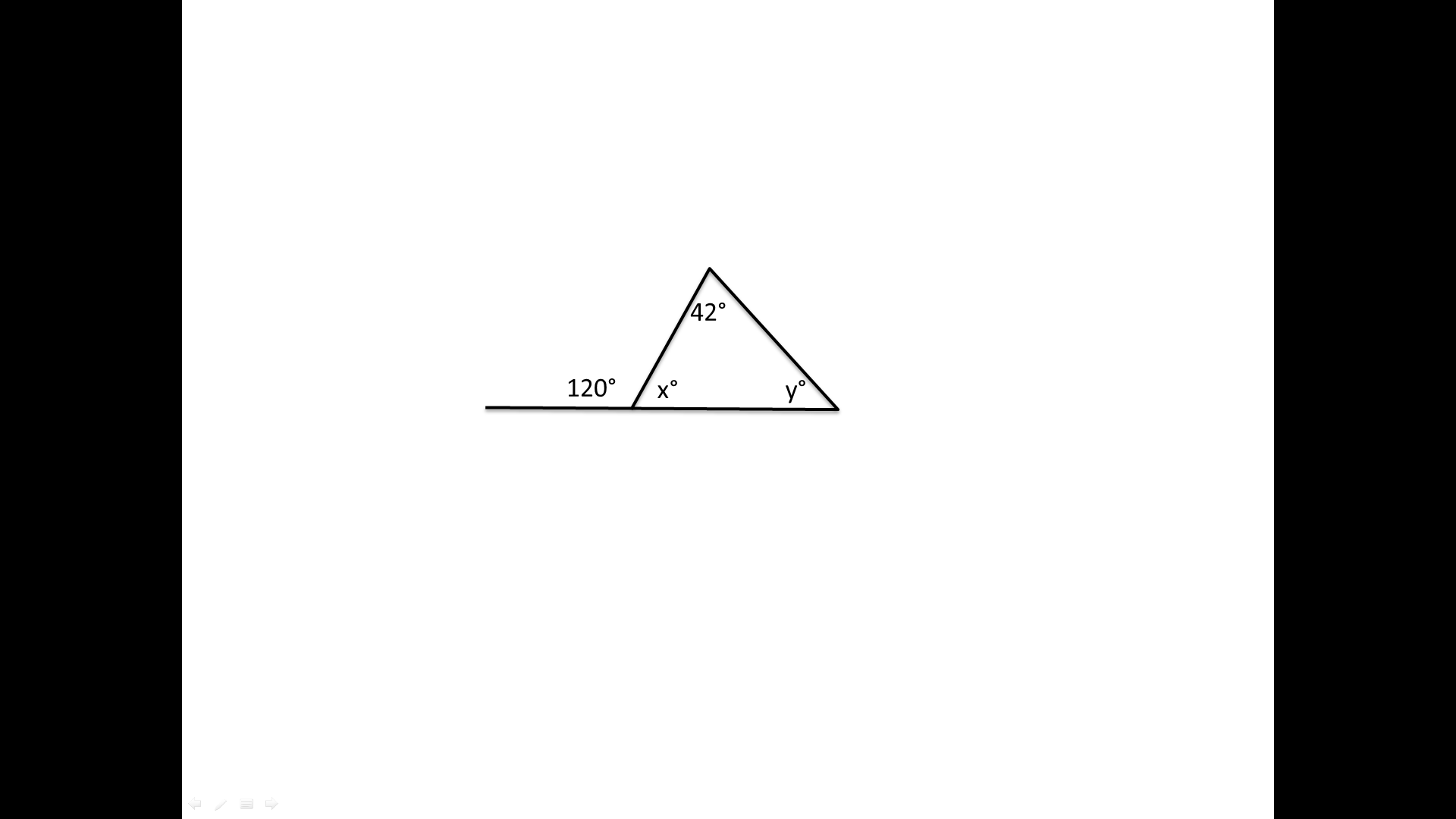 9.Two angles form a linear pair.  If the larger is 10 more than 5 times the smaller angle, find the measures of each angle.10.A ball is rolled into a wall and it bounces of so that the angle it hits the wall is equal the angle it bounces off         ().  Find the.